Рецензия на реферат выполненный По теме «Ведение беременности и родов у женщин с рубцом на матке»Ординатором 2-го года обучения Кафедры оперативной гинекологии ИПО ФИО: Кривоногова Екатерина СергеевнаРеферат выполнен на 19 страницах, в структуре реферата имеется оглавление, содержательная часть, используемая литература.Актуальность темы не вызывает сомнений в виду того, что во всем мире, в том числе и Российской Федерации увеличивается количество операций кесарева сечения.Также растет количество операций лапароскопическим доступом, что тоже оказывает влияние на течение беременности и имеет свои особенности в ведении родов.Содержание реферата в полной мере отражает значимость и актуальность темы.При написании реферата использовались современные литературные источники не старше пяти лет.Реферат принят и оценен на (5) отлично.Руководитель клинической ординатуры: Макаренко Т.А. 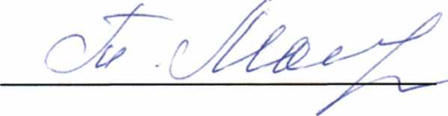 